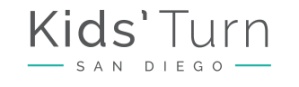 The cost of the Family Workshop is $400 per parent. There is no fee for children to attend. Payment plans are available. There are a limited number of Reduced Tuition Scholarships available for each Family Workshop. Please complete and submit this application at least two weeks prior to the start of the Workshop. Name: 						   	   Date: 		     Workshop Month/Year: Phone: 				           Email Address:  I am requesting consideration for reduced tuition because I receive/have the following: (check all that apply)ð  Public Assistance: TANF/CalWORKS 					ð  Public Assistance: SNAP	ð  Public Assistance: General Relief/Assistance    			            ð  SSI/SSP										ð  I do not receive any of theseMy monthly INCOME is provided below. If my expenses are higher than my income, I included a comment in the box below. I agree to submit paycheck stubs upon request.                                                                                                         My monthly EXPENSES include:Please provide any additional information you would like us to consider. By signing below, I declare under penalty of perjury and the laws of the State of CA that the information above is true and correct. I have paid my program deposit of ___$75 or ___$125 (please check amount of deposit).Print Name	Signature 				DatePlease submit your application to vickiy@kidsturnsd.org or fax 858-521-0565My monthly income (from sources other than child support or spousal support)$Additional financial assistance from others that help me meet my monthly expenses$I receive child support. Please list amount.$I receive spousal support. Please list amount.$The number of people who depend solely on my income for support (including myself) is:      Rent or Mortgage$Utilities (SDG&E, water, phone/cell phone, internet/cable)$Food$Transportation (such as: monthly car payment, gas, bus pass, etc.)$Child support$Spousal support$